The 8th Annual…KY-TN Conference of Seventh-day AdventistsAdventurer CamporeeNovember 2-4, 2018 & November 10-12, 2018Indian Creek Camp, Liberty, TN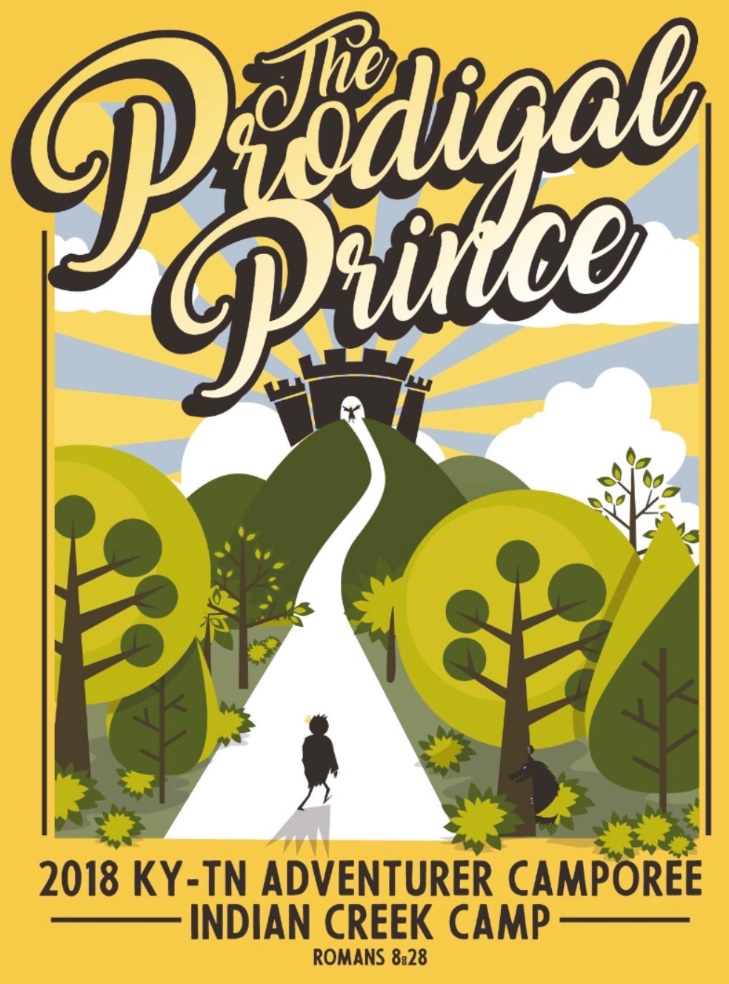 Registration PackDear Directors, Hello friends!  We are getting ready for our 8th annual Adventurer Camporee.  This year we will be venturing into the wonderful world of “Once upon a time” as we present the story of the Prodigal Son.  We can’t wait for you to meet our prince and all his friends!We have some important changes to be aware of this year, so please take a few minutes to read through your ENTIRE registration packet.  It contains all the information both you and your Adventurer families need to know prior to camporee.As you may know, two years ago Adventurers filled ICC to the maximum capacity and had a waiting list for families wanting to attend.  Last year, we held our event for two consecutive weekends in order to accommodate our growing Adventurer attendance.  This year, we will offer our event during the first two weekends in November.  Both weekends will be the same program.  Filling the camp to capacity has been a great blessing!  However, it does have its downfalls as well.  Our huge numbers can create chaos at meal times for the kitchen staff, as well as challenges to accommodate all requests for room assignments.  At the request of the ICC staff, we are going to do our best to alleviate these challenges.  Because we will have two weekends again this year, we have agreed to cap our numbers.  Our maximum for the weekend of November 2-4 will be 325 attendees.  Our maximum capacity for the weekend of November 9-11 will be 300.  This makes getting your registration in to us in a timely manner even more important if you want to get your first choice of weekends to attend.Last year, I received several calls asking if the weekend they wanted still had availability.  This is an impossible question to answer.  You could call me at 9 am and ask.  I may have openings left for a hundred attendees.  However, that afternoon, I could receive registrations in the mail that would make them no longer available by the time your registration is received.  In order to help, we will try to post daily on our facebook page to keep you updated on what is currently available. If you have families attending both weekends, you will need to print two copies of the registration pack and designate which date(s) families are planning to participate.We are asking you to review all of the information on pages 20-29 with your families.  On page 19 you will find a CONFIRMATION OF INFORMATION sign-off sheet for each family to sign indicating that they have received, understand, and accept all of the information.  Even if you have been to the last 7 camporees and think you have all the information you need, PLEASE do not skip reading this paperwork.  It does contain new information.We have lots of fun and exciting things planned for this year and we can’t wait to share them with all of you!See you in November!Heath & JulieKY-TN Conference of Seventh-day AdventistsYouth Ministries DepartmentRegistration Form8th AnnualAdventurer CamporeeNovember 2-4, 2018 & November 9-11, 2018Indian Creek Camp, Liberty, TNClub:  ___________________________________________________________Club Director:  __________________________________________________Cell Phone#:  ____________________________________________________Email:  __________________________________________________________Church:  ________________________________________________________Staff RegistrationCircle your date:    November 2-4       November 9-11A Staff Member is defined as someone who is officially registered with your club through the conference office and holds a full -time position such as director or counselor.  Volunteers and/or those who help on occasion are not considered staff.Adventurer RegistrationCircle your date:  November 2-4     November 9-11Please use the following class abbreviations:  LL – Little Lambs, EB – Eager Beavers, BB – Busy Bees, S – Sunbeams, B – Builders, HH – Helping HandsNon-staff parents, Siblings or Other RegistrationCircle your date:  November 2-4     November 9-11*Craft participation and goodie bags available for an additional $25.00 fee for children 2 & under and children 11 & older.Total RegisteredCircle your date:   November 2-4    November 9-11Total Number Registered:  _____________Total Payment Enclosed:  ______________(Please make check payable to KY-TN Adventurers)2018 KY-TN Adventurer CamporeeDay Registration (Sabbath Only)Circle your date:     November 3     November 10Club:  ___________________________________________Director:  _______________________________________Cell Phone#:  ___________________________________Email:  __________________________________________Church:  _________________________________________Adventurers:  $45 (Includes t-shirt, all activities, goodie bag,                                                  Camporee patches, and meals)Staff:  $30  (Includes meals, t-shirt, and Camporee patches)A staff member is defined as someone who is officially registered with the club through the conference office and holds a full- time position such as director or counselor.  Volunteers and/or those who help on occasion are not considered staff.Other (11+):  $30 (Includes meals and t-shirt)*Children 3-10:  $45 (Includes meal, t-shirt, activities & goodie bag)Children 2 & under:  FREE**Craft participation & Goodie Bags available for kids 2 & under and 11 & older for an additional $25 fee.Staff Registration – Sabbath OnlyCircle your date:    November 3       November 10A Staff Member is defined as someone who is officially registered with your club through the conference office and holds a full -time position such as director or counselor.  Volunteers and/or those who help on occasion are not considered staff.Adventurer Registration – Sabbath OnlyCircle your date:    November 3     November 10Please use the following class abbreviations:  LL – Little Lambs, EB – Eager Beavers, BB – Busy Bees, S – Sunbeams, B – Builders, HH – Helping HandsNon-staff parents, Siblings or Other Registration – Sabbath OnlyCircle your date:    November 3     November 10*Craft participation and goodie bags available for an additional $25.00 fee for children 2 & under and children 11 & older.Total Registered – Sabbath OnlyCircle your date:   November 3    November 10Total Number Registered:  _____________Total Payment Enclosed:  ______________(Please make check payable to KY-TN Adventurers)Tally SheetCircle your date:  November 2-4     November 9-11Please complete the form below in order to help us with accuracy in ordering the items needed for your club.Motel Room RequestPlease list the name of each family member requesting a motel room.  Names of babies are needed as well.  All motel room will sleep up to 4 people.  Motel rooms will be available on a first come, first served basis.Extra Goodie Bag RequestsPlease list the names of any children 2 & under or 11 & older who would like to receive Goodie bags and participate in Sabbath afternoon activities.  Please note that there is an additional $25 fee per child. _________________________________________________ _________________________________________________
 ___________________________________________________________________________________________________________________________________________________Late and/or Additional Registration Circle your date:  November 2-4    November 9-11In the second column, marked with an asterisk*, please label A – for Adventurer, S – for staff, and O – for other.Total Amount Due (including $50 late fee):  _________________Total Amount Enclosed:  ____________________________________**Please be aware that any additions/changes after the deadline are not guaranteed to receive goodie bags and t-shirts.Who is in that family?YOU know who all of your Adventurer families are, but we don’t.  Some families have members with different last names and there are others with the same last name who are NOT in the same family.  Filling out this form will assist us as we endeavor to keep families in the same cabin.  Confirmation of Information ReceivedPlease read aloud and have each family sign upon completion.  Please DO NOT make a copy of this form for each family.  Have each family sign the SAME form to be included in your registration.By signing, I am stating that my Adventurer Director has reviewed all the information in the Frequently Asked Questions & Required Information to be Shared with Families section of the registration packet and that I am in complete understanding.  I also understand that my Director may receive emails regarding Camporee updates after I sign this form.  It will be my Director’s responsibility to forward pertinent information to my family.Directors, Please share this letter with your families prior to reviewing the FAQ & RItoSwF.______________________________________________________Greetings Adventurer Families!We are counting down the days until we see you at Camporee this year.   We are so excited and looking forward to sharing all the fun with you!Some of you have been to every camporee we have had; others of you are new this year.  So, let me be the first to welcome you to our 8th annual camporee!We want you and your family to have an amazing experience that will be a blessing to your family!  We want you to head home on Sunday morning with wonderful memories that will last a lifetime!In order to best prepare you for what to expect during the weekend and avoid any unpleasant surprises , we have created an FAQ and other important information.  Please know that these pages are not meant to be a list of dos and don’ts.  It is our intention to keep you informed with the answers to questions before they are asked.Looking forward to seeing you soon!Heath & JulieFrequently Asked Questions & Required Information to be Shared with FamiliesDeadlineAll registration forms must be postmarked no later than October 10, 2018.  Registration may also be emailed to: domesticgourmet@gmail.com. Emailed registrations will have the same deadline.  Registration is not complete until completed paperwork and full payment are received.  Having a deadline ensures that there is enough time to order tee shirts, craft supplies, food, etc. to accommodate all our attendees.PaymentPlease enclose a check with your registration, payable to KY-TN Adventurers.  Send ONE CHECK ONLY, please.  Mail Registration Forms to:Heath Bryant506 N Palmers Chapel RdWhite House, TN 37188Please DO NOT send or drop off registration forms or payment to the conference office.  We do not work there and handle all camporee related paperwork at our home.RefundsCamporee registration refunds are available until the registration deadline.  No refunds will be issued after October 11, 2018.  Late FeesRegistrations postmarked AFTER October 10, 2018 may or may not be accepted.  This decision will be based on cabin availability and activity participant limits.  Every effort will be made to include all late registrants.  However, there will be a late fee for each day you make changes to your registration.  This includes changes and/or additions made after the deadline.  If a family needs to change from one weekend to another, there will not be any late charges.  If your registration is not accepted due to being filled to our maximum capacity, your check will be returned to you or shredded upon your request.No Show PolicyFor attendees who do not, for whatever reason,  come to the camporee weekend you registered for, you have the option of requesting to attend during the other available weekend.  If attendees do not participate in either weekend, it is our policy to NOT send home items from the weekend including t-shirts, patches, crafts, and goodie bags.  Every year, we have a handful of families that do not attend their registered weekend.  And every year we have late registrants who would not receive some of the above mentioned items because changes cannot be made for all items ordered.  We have been fortunate that these numbers have always balanced each other out in the past.  Shirts and goodie bags are given to those in attendance who may have otherwise not received these items.  We do not order in excess of what we need.  If we did, we would have to add those extra expenses on to our registration fees.  We do everything we can to make the weekend affordable to families, by managing our budget as best we can.  We hate to see anyone miss out on all the fun during the weekend.  We also feel that those in attendance should receive the items that are available.Changes to RegistrationAny and all changes made to your registration AFTER the deadline will be charged a $50 late fee for each day you make a change.  This includes, but is not limited to additions,  deleting one family/child and adding another, and switching so that one parent will attend instead of another.   Please understand that there are NO EVEN SWAPS!  Please understand that additions are accommodated on a first registered, first served basis and not necessarily within the same club.QuestionsClub Directors, if you have any questions, please contact Julie at domesticgourmet@gmail.com.  If your families have questions that you cannot answer, please email yourself.  In order to reduce the number of messages and to keep you in the loop as Director, please do not have your families contact us directly.  Please DO NOT contact the conference office with your questions.  They will  not be able to answer your questions regarding camporee.  They will call me or instruct you to get in touch with me directly.  Camp LocationIndian Creek Camp, 150 Cabin Circle Drive, Liberty, TN 37072For directions go to indiancreekcamp.comCheck-inCheck-in will be from 4:00-7:00 pm on Friday, November 2, 2018 and Friday, November 10, 2018 in the chapel foyer.  Each adult and child, from ages 1 day to 100 years, will need to physically check-in at the desk for themselves to receive armbands and room assignments.If there is a family who will be arriving after 9pm, please let us know.  There will be a phone number to call or text for late night arrivals.  Please let your families know that we must be contacted upon their arrival, regardless of the hour, per camp policy (safety reasons).Friday SupperSupper will be served in the cafeteria from 6:00-7:00 on Friday.  If you will be arriving after this time, please plan to make arrangements for your own supper.Maximum Occupancy ProvisionWith our growing numbers, we will be capping our attendance for each weekend as follows:November 2-4: 325November 9-11: 300LodgingEVERY POSSIBLE EFFORT will be made to ensure that families stay together in the same cabin.  However, camporee attendance has increased every year.  This is a blessing, but because there is a limited number of beds on campus, it does not allow for the guarantee of families having a private cabin or even staying in the same cabin.  If you do not reserve a motel room (see below), please be prepared to stay in a cabin with other campers of the same gender.  If you are unable to be assigned to a room with your family, you will at least be in a cabin with others from your club.Indian Creek Camp has a limited number of motel rooms available at an ADDITIONAL cost.  There are the camp’s fees, not ours.  These rooms can accommodate families of up to 4 members.  These rooms are available on a first come, first served basis.  The fees are as follows:TWO PEOPLE IN MOTEL ROOM – ADDITIONAL $58 THREE PEOPLE IN MOTEL ROOM – ADDITIONAL $72FOUR PEOPLE IN MOTEL ROOM – ADDITIONAL $86Anyone wishing to change their room assignment to a motel room (if available) at the time of check-in will have to pay the following rates:TWO PEOPLE IN MOTEL ROOM – ADDITIONAL $60THREE PEOPLE IN MOTEL ROOM – ADDITIONAL $73FOUR PEOPLE IN MOTEL ROOM – ADDITIONAL $90Please understand that there may be families who are assigned to a private room without having asked for one.  This is sometimes necessary as it may be the best way to use the space available.  We will not take requests for a private cabin without receiving the above mentioned additional fees.Campers/RV’sIndian Creek Camp has 3 spots available for RVs/Campers.  Electric hook-ups are available, some have water, but no sewage.  If you have families interested in these spots, please contact us for rates and to check on availability.Handicapped CampersIndian Creek Camp offers cabins with handicap accessibility.  If you have a camper in need of these accommodations, please let us know by giving the necessary information in the SPECIAL NEEDS section of the COMMENTS/SPECIAL NEEDS page on page 32.If you have a camper with limited mobility or restrictions who may be in need of assistance getting from point A to point B, we are happy to provide a gold cart chauffeur.  Make this request in the Special Needs section on page 32.PetsIndian Creek Camp does NOT permit pets.  Please make other arrangements for pet care.  Anyone bringing pets onto the premises will be fined $100 by the camp.  However, service animals are permitted.Smoking/VapingIndian Creek Camp is a non-smoking facility and does not provide for or allow smoking or vaping anywhere on campus.  If you have smokers/vapers in your group, please let us know and we can direct them to an acceptable area off campus.Camporee T-ShirtsAll attendees ages 3 & up will receive a Camporee t-shirt.  T-shirt sizes are available as follows:Youth Sizes: X-Small, Small, Medium, LargeAdult Sizes:  Small, Medium, Large, X-Large, 2X-Large, 3X-LargeThe manufacturer charges more for 2XL and 3XL.  Please add $2 for 2XL and $3 for 3XL.If you would like to order Youth XS, please list the names of the children who are receiving them in the REQUESTS section of the Comments/Special Needs section on page 32.  In addition, you may put an X inf front of the S in the t-shirt size column of the registration packet.Please be aware that those who register after the deadline are NOT guaranteed to receive a t-shirt.  To keep expenses down, no extra t-shirts are ordered.  Once the order is placed and beyond opportunity to make additions, we have to order a minimum number of shirts to do a second printing.  Even if we have a large enough number to place a re-order, shirts most likely will not arrive by our event date.Children 2 & under will not receive shirts because of the sizes available.  It has not been included in their cost for the weekend.  If you have families who would like to order a shirt for this age group, they can be purchased for an additional $8.  Please give the child’s name and shirt size in the REQUESTS section of the Comments/Special Needs section on page 32.HoodiesIf you would like to order  Camporee hoodies, they will be available at an additional cost.  Please complete the hoodie order form on page 31.  Hoodies will be given to the club director to be distributed to the club members.Crafts/Games/Goodie BagsThe cost for crafts, games, and goodie bags are included in the registration price for all Adventurers and children ages 3-10.Children in the 11+ and the 2 & under age groups are welcome to participate in these activities for and additional cost of $25 per person.  These requests must be made in advance to ensure that adequate materials are available.  Please list the names of the child(ren) wanting to receive these items on page 16. Children Attending without their legal guardiansChildren who are attending without legal guardian will need to have additional paperwork completed and received by the registration deadline.  The parent/legal guardian will need to complete the Adventurer Temporary Guardianship Agreement.  You can find the form on the KY-TN Adventurer website:  kytnadventurers.com/forms.html.  This form and a copy of the Adventurer’s Health Record Form must be sent along with the registration.  In addition, the Club Director and the temporary guardian must have a copy of both forms on their person during the Camporee.Comments/Special NeedsPlease use this page at the end of the registration packet to list any requests such as accommodation for handicapped campers, dietary needs/allergies, medical needs, up-graded lodging requests, etc.We realize that there are families with special dietary needs.  Most will be able to be accommodated and others may need to bring their own food.  If you have attendees that will not be eating or drinking ANYTHING the cafeteria provides, please include that information on this page so that appropriate registration fee deductions can be made.  Arrangements can also be made for those families to store their food in the cafeteria.Vegetarian DietThe cafeteria provides a vegetarian menu for all meals.  Vegan options are only provided per special request.  If you have members who require a vegan option, be sure to include that information on the Requests/Special Needs page.ParkingIndian Creek Camp has a limited availability of parking space.  Our group is so large that we have a need for designated parking.  Upon registration, you will be given a parking pass to display in the dashboard of your vehicle.  You will be permitted to drive close to your cabin to unload, but are then asked to park in your designated spot.  There will be a parking attendant to assist you.  Once you park your vehicle, it will be reported to registration.  If you park somewhere other than your designated spot, you will be asked to move or towed at your own expense.  BusesIf your club plans on bringing a bus, please let us know.  This will help us to allow for weekend parking, if necessary.   It will also give us a heads up of a large group registering at once so we can prepare an efficient plan to get everyone checked in as quickly as possible.TranslatorThere will be a Spanish translator available during our meeting times for any adults who may be in need of this service.  Please let us know approximately how many individuals you may have in need of this service on the COMMENTS/SPECIAL NEEDS page.  Mascot EtiquetteOur mascot friends love being a part of our weekend and being a special part of your family’s experience at the Camporee.  Unfortunately, it has become necessary for us to remind the children of ways that are appropriate to touch our animal friend and ways that are not appropriate.  We know that the children are excited and want to hug and touch their new friend, but children who continue to touch inappropriately will be kindly removed from our friend.  Please make sure this isn’t necessary and be kind enough to step in as a parent if you see your child doing this.  We are also asking that children who need to burn their last bits of energy in the yard area between the cabins before bed be accompanied by an adult.  We ask this for their safety and also as a kindness to our mascot.  Unfortunately, in recent years, we have had a child or two who find it amusing to taunt our animal friend as he/she is out for his/her evening walk.  We do not wish to tolerate such disrespect or ruin anything for other children.  Thank you for your assistance in this matter.Late and/or Additional RegistrationsPlease use the LATE AND/OR ADDITIONAL REGISTRATIONS form on page 17 for any additions you have sent in your registration along with along with a signed-off CONFIRMATION OF INFORMATION sheet. VisitorsThe Adventurer Camporee is a closed event for registered Adventurers and their registered family members.  This event is not opened to unregistered guests during any portion of our weekend programming.  What to BringBedding (Sleeping bag or sheets and blanket)PillowPersonal ToiletriesTowel/Wash ClothHand TowelFlashlightClass A UniformClass C Uniform (Club/Adventurer T-Shirt)Casual ClothesSocksUnderwearPajamasSneakers/BootsJacketCamp ChairPlease leave all electronics, knives, narcotics, and valuables at home.  Indian Creek Camp will not be responsible for any lost or stolen items.  Hoodie Order FormHoodie Cost: $20The manufacturer charges more for 2XL and 3XL.  Please add $2 for 2XL and $3 for 3XL.Total number hoodies ordered:  ______________ Total $$ enclosed:  ________________Comments/Special NeedsComments:  ________________________________________________________________________________________________________________________________________________________________________________________________________________________________________________________________________________________________________________________Requests:________________________________________________________________________________________________________________________________________________________________________________________________________________________________________________________________________________________________________________________Special Needs:  ________________________________________________________________________________________________________________________________________________________________________________________________________________________________________________________________________________________________________________________Registration Deadline:October 10, 2018NamePositionGenderT-Shirt SizeM     FS     M     L     XL    2XL     3XLM     FS     M     L     XL    2XL     3XLM     FS     M     L     XL    2XL     3XLM     FS     M     L     XL    2XL     3XLM     FS     M     L     XL    2XL     3XLM     FS     M     L     XL    2XL     3XLM     FS     M     L     XL    2XL     3XLM     FS     M     L     XL    2XL     3XLM     FS     M     L     XL    2XL     3XLM     FS     M     L     XL    2XL     3XLNameGenderAgeClassT-Shirt SizeM    FS    M    L    AS    AM   ALM    FS    M    L    AS    AM   ALM    FS    M    L    AS    AM   ALM    FS    M    L    AS    AM   ALM    FS    M    L    AS    AM   ALM    FS    M    L    AS    AM   ALM    FS    M    L    AS    AM   ALM    FS    M    L    AS    AM   ALM    FS    M    L    AS    AM   ALM    FS    M    L    AS    AM   ALM    FS    M    L    AS    AM   ALM    FS    M    L    AS    AM   ALM    FS    M    L    AS    AM   ALM    FS    M    L    AS    AM   ALM    FS    M    L    AS    AM   ALM    FS    M    L    AS    AM   ALM    FS    M    L    AS    AM   ALM    FS    M    L    AS    AM   ALM    FS    M    L    AS    AM   ALM    FS    M    L    AS    AM   ALNameGenderAge(children)T-ShirtT-Shirt SizeM    FY   AS    M    L    AS    AM   ALM    FY   AS    M    L    AS    AM   ALM    FY   AS    M    L    AS    AM   ALM    FY   AS    M    L    AS    AM   ALM    FY   AS    M    L    AS    AM   ALM    FY   AS    M    L    AS    AM   ALM    FY   AS    M    L    AS    AM   ALM    FY   AS    M    L    AS    AM   ALM    FY   AS    M    L    AS    AM   ALM    FY   AS    M    L    AS    AM   ALM    FY   AS    M    L    AS    AM   ALM    FY   AS    M    L    AS    AM   ALM    FY   AS    M    L    AS    AM   ALM    FY   AS    M    L    AS    AM   ALM    FY   AS    M    L    AS    AM   ALM    FY   AS    M    L    AS    AM   ALM    FY   AS    M    L    AS    AM   ALM    FY   AS    M    L    AS    AM   ALM    FY   AS    M    L    AS    AM   ALM    FY   A    S    M    L    AS    AM   ALM    FY   A    S    M    L    AS    AM   ALM    FY   A    S    M    L    AS    AM   ALM    FY   A    S    M    L    AS    AM   ALM    FY   A    S    M    L    AS    AM   ALM    FY   A    S    M    L    AS    AM   ALNumberAmountTotalAdventurersX$70=StaffX$65=Other Adults (11+)X$65=Children ages 3-10(non-Adventurers)x$70=Children 2 & underX$20=Additional crafts/goodie bagsX$25=Motel for 2x$58=Motel for 3X$72=Motel for 4x$86=HoodiesX$20=Additional fee for 2XLX$2=Additional fee for 3XLX$3=Additional Patchesx$3=Otherx=Late Registration Fee(if approved)$50$50$50$50Grand TotalGrand TotalGrand TotalGrand TotalGrand TotalOffice Use OnlyComplete registration received on:  _________________________________Received by:  __________________Payment Method:  ___________________NamePositionGenderT-Shirt SizeM     FS     M     L     XL    2XL     3XLM     FS     M     L     XL    2XL     3XLM     FS     M     L     XL    2XL     3XLM     FS     M     L     XL    2XL     3XLM     FS     M     L     XL    2XL     3XLM     FS     M     L     XL    2XL     3XLM     FS     M     L     XL    2XL     3XLM     FS     M     L     XL    2XL     3XLM     FS     M     L     XL    2XL     3XLM     FS     M     L     XL    2XL     3XLNameGenderAgeClassT-Shirt SizeM    FS    M    L    AS    AM   ALM    FS    M    L    AS    AM   ALM    FS    M    L    AS    AM   ALM    FS    M    L    AS    AM   ALM    FS    M    L    AS    AM   ALM    FS    M    L    AS    AM   ALM    FS    M    L    AS    AM   ALM    FS    M    L    AS    AM   ALM    FS    M    L    AS    AM   ALM    FS    M    L    AS    AM   ALM    FS    M    L    AS    AM   ALM    FS    M    L    AS    AM   ALM    FS    M    L    AS    AM   ALM    FS    M    L    AS    AM   ALM    FS    M    L    AS    AM   ALM    FS    M    L    AS    AM   ALM    FS    M    L    AS    AM   ALM    FS    M    L    AS    AM   ALM    FS    M    L    AS    AM   ALM    FS    M    L    AS    AM   ALNameGenderAge(children)T-ShirtT-Shirt SizeM    FY   AS    M    L    AS    AM   ALM    FY   AS    M    L    AS    AM   ALM    FY   AS    M    L    AS    AM   ALM    FY   AS    M    L    AS    AM   ALM    FY   AS    M    L    AS    AM   ALM    FY   AS    M    L    AS    AM   ALM    FY   AS    M    L    AS    AM   ALM    FY   AS    M    L    AS    AM   ALM    FY   AS    M    L    AS    AM   ALM    FY   AS    M    L    AS    AM   ALM    FY   AS    M    L    AS    AM   ALM    FY   AS    M    L    AS    AM   ALM    FY   AS    M    L    AS    AM   ALM    FY   AS    M    L    AS    AM   ALM    FY   AS    M    L    AS    AM   ALM    FY   AS    M    L    AS    AM   ALM    FY   AS    M    L    AS    AM   ALM    FY   AS    M    L    AS    AM   ALM    FY   AS    M    L    AS    AM   ALM    FY   A    S    M    L    AS    AM   ALM    FY   A    S    M    L    AS    AM   ALM    FY   A    S    M    L    AS    AM   ALM    FY   A    S    M    L    AS    AM   ALM    FY   A    S    M    L    AS    AM   ALM    FY   A    S    M    L    AS    AM   ALM    FY   A    S    M    L    AS    AM   ALNumberAmountTotalAdventurersX$45=StaffX$30=Other Adults (11+)X$30=Children ages 3-10(non-Adventurers)x$45=Children 2 & underXFREE=Additional crafts/goodie bagsX$25=HoodiesX$20=Additional fee for 2XLX$2=Additional fee for 3XLX$3=Additional Patchesx$3=Otherx=Late Registration Fee(if approved)$50$50$50$50Grand TotalGrand TotalGrand TotalGrand TotalGrand TotalOffice Use OnlyComplete registration received on:  _________________________________Received by:  __________________Payment Method:  ___________________T-Shirts OrderedHoodies OrderedYouth X-SmallYouth SmallYouth MediumYouth LargeAdult SmallAdult MediumAdult LargeAdult XLAdult 2XLAdult 3XLCrafts/Goodie Bags NeededAdventurers (included in price)Non-Adventurers ages 3-10 (included in price)Children 2 & under (NOT included, must pay additional $25)Kids 11 & older(NOT included, must pay additional $25)Family 1Family 2Family 3Family 4Family 5Family 6Family 7Family 8Family 9Name*GenderAge(CHILDREN)T-ShirtT-Shirt SizeM    FY    AS    M    L    XL    2XL   3XLM    FY    AS    M    L    XL    2XL   3XLM    FY    AS    M    L    XL    2XL   3XLM    FY    AS    M    L    XL    2XL   3XLM    FY    AS    M    L    XL    2XL   3XLM    FY    AS    M    L    XL    2XL   3XLM    FY    AS    M    L    XL    2XL   3XLM    FY    AS    M    L    XL    2XL   3XLM    FY    AS    M    L    XL    2XL   3XLM    FY    AS    M    L    XL    2XL   3XLM    FY    AS    M    L    XL    2XL   3XLM    FY    AS    M    L    XL    2XL   3XLM    FY    AS    M    L    XL    2XL   3XLFamily 1Family 2Family 3Family 4Family 5Family 6Family 7Family 8Family 9Family 10Family 11Family 12Family Last NameName of Adventurer(s)Parent/Guardian SignatureNameQty.Youth or AdultSizeAmount PaidS    M   L    XL   2XL    3XLS    M   L    XL   2XL    3XLS    M   L    XL   2XL    3XLS    M   L    XL   2XL    3XLS    M   L    XL   2XL    3XLS    M   L    XL   2XL    3XLS    M   L    XL   2XL    3XLS    M   L    XL   2XL    3XLS    M   L    XL   2XL    3XLS    M   L    XL   2XL    3XL